                    МОЛОЧНОГО ТАКСИ                             (МТ-50; МТ-100; МТ-150; МТ-200) 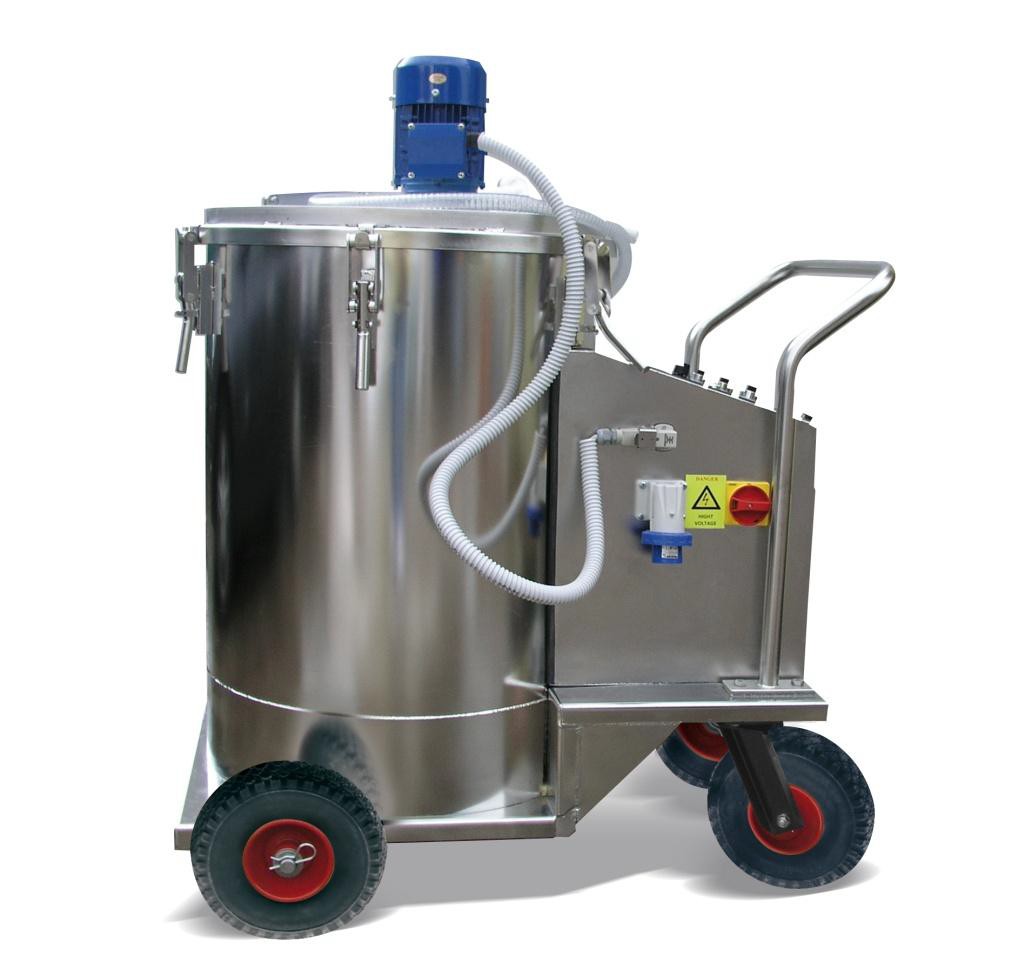                ОСНОВНЫЕ ЧАСТИ:                                                                                                                              А) Электродвигатель мешалки     (МТ-50, МТ-100, МТ-150, МТ-200)                     В) Раздаточный пистолет                                                 С) Болт крышки   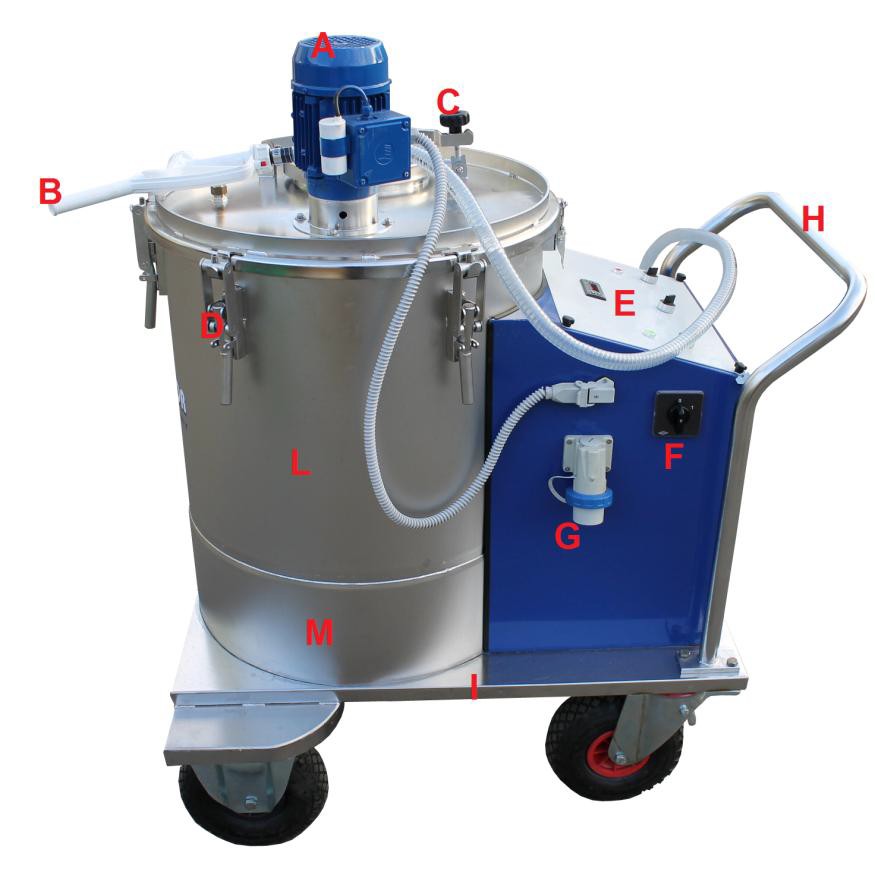                                                                       D) Замок крышки                                                                       Е) Панель управления                                                                       F) Общий выключатель                                                                        G) Электрическая розетка для                                                                           подключения 220 В.                                                  H) Ручка                                                                       I) Основание                                                                         L) Резервуар                                                                       M) Место расположения ТЭНа                                                                           N) Расширительный бачок                                                     для заливки теплоносителя (Тосол А-40)                                                                            P) Мотор-редуктор мешалки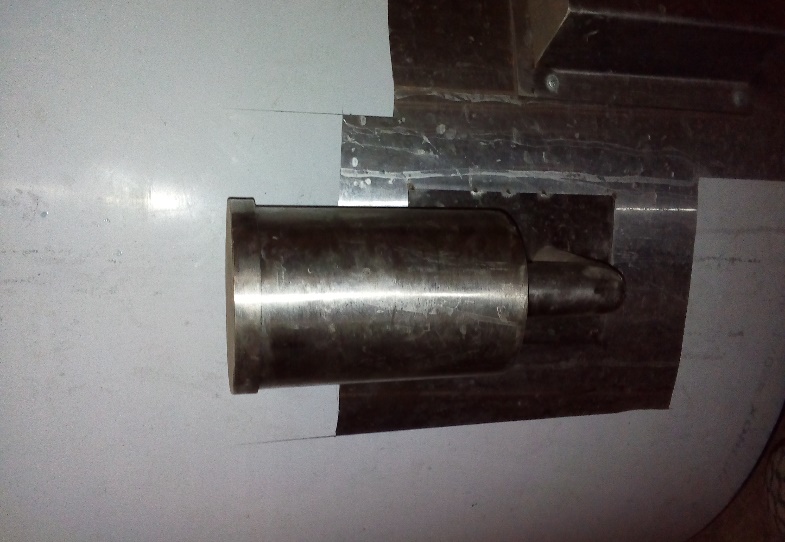 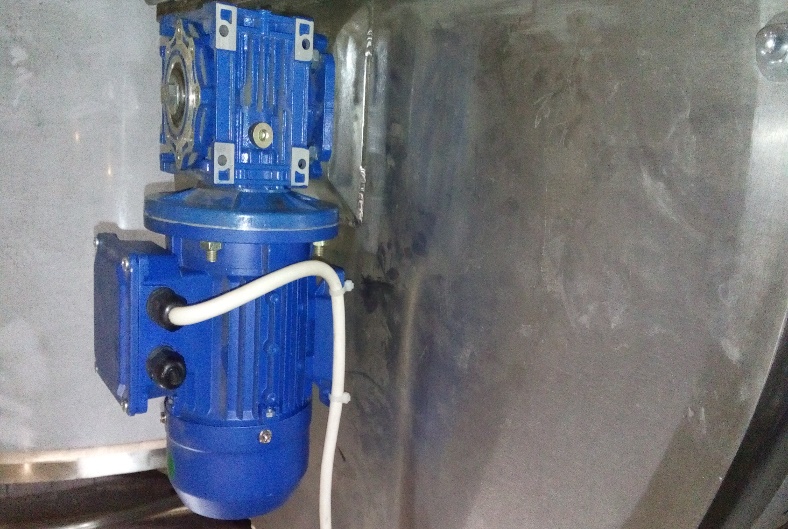 «МОЛОЧНОЕ ТАКСИ» – это нагреватель, миксер и раздатчик молока или молочной смеси для телят, поросят и молодняка других сельскохозяйственных животных.РЕЗЕРВУАР «МОЛОЧНОГО ТАКСИ»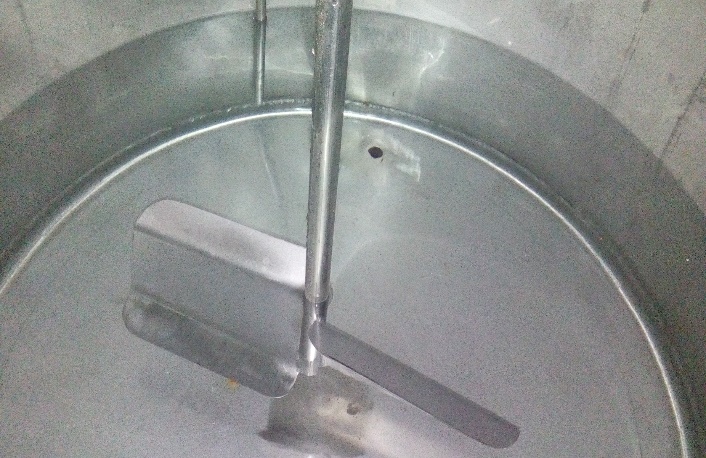 ТЕХНИЧЕСКИЕ ХАРАКТЕРИСТИКИПРИГОТОВЛЕНИЕ   КОРМА«МОЛОЧНОЕ ТАКСИ» может раздавать цельное молоко, молочнуюсмесь из порошков, йогурт, йогурт из порошковых смесей и другой жидкий корм средней плотности.  Нагреватель равномерно нагревает корм в резервуаре, пока не будет достигнута нужная температура.Время смешивания должно соответствовать типу корма. Просьба обратить внимание на таблицу, приведенную ниже:ПРИГОТОВЛЕНИЕ КОРМОВ ИЗ ПОРОШКОВЫХ СМЕСЕЙ.Когда вода достигнет заданной температуры, следуйте инструкциямна упаковке корма, равномерно вводите порошок через люк в крышке(смотри фото) Учитывайте указания, приведенные в таблице.Нагревать воду надо на 4°С-6°С больше, чем указано в инструкции по приготовлению корма.                                                                 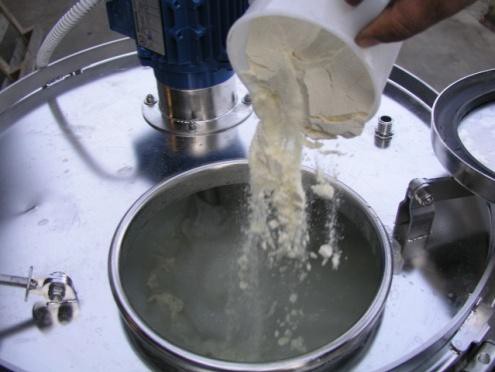 Чтобы уменьшить время нагрева воды, можно нагревать половину необходимой нормы воды на 15-20° больше, чем указано в инструкции по приготовлению корма, после чего разбавлять подо-гретую воду холодной или теплой водой до нужного объема.В качестве альтернативы можно использовать горячую воду.РАЗДАЧА КОРМА                                                                                              Раздача приготовленной смеси осуществляется через раздаточный пистолет.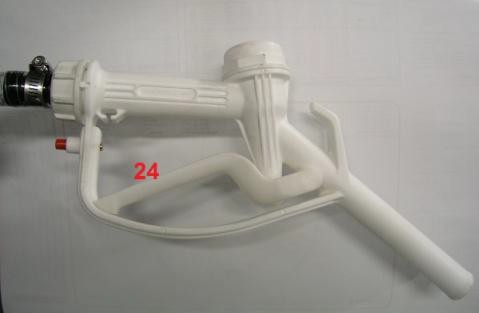 № п/пФункции и наименованиеТехнических характеристикМТ-50МТ-100МТ-150МТ-2001Объем загрузкив литрах 501001502002Длина, мм.10001100110011003Ширина, мм.7009009009004Высота, мм.70085010011505Мощность нагревательногоэлемента, не более кВт. 66666подогрев++++9Ручная дозация++++10Автоматическаядозация++++11Механический привод колес++++12Электроприводколес___+13Параметры питающей сети380в/50гц380в/50гц380в/50гц380в/50гц14Общая потребляемая мощность6,186,186,186,1815Масса, кг.80105115120 +Присутствие в данной комплектации_Отсутствует возможность установки на данную модельКормВремя смешивания ПерерывКнопкавключенияМолоко13-15 мин.2 мин.	▼(min 200об/мин)Молоко из порошка1-2 мин.2 мин.▲         (min400 об/мин)Йогурт5-7 мин.2 мин.        ▼200 оооооо 000000Йогурт из порошка1-2 мин.2 мин.▼400 о